Kontinuerlig bedömning i livet slutDatum………………..	Personnummer………………………………………….Patientens namn……………………………………………………………………..Val av bedömningsinstrument: 	Abbey Pain Scale	VASBedömningsinstrumentens skattning (siffra) noteras i avsedd ruta. Om bedömningsinstrument inte används noteras:   P = problem        Ua = utan anmärkningAkutnummer till samordnare: 0761282168             Telenr ansvarig SSK:……………………VAS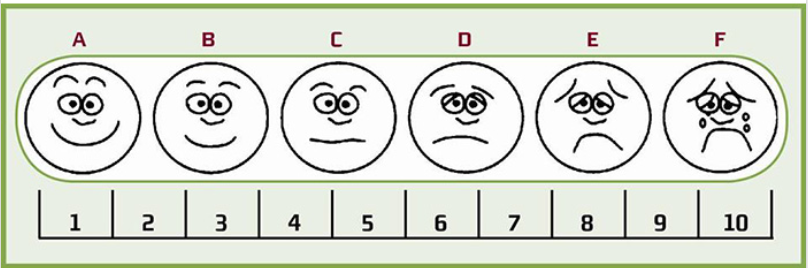 ABBEY PAIN SCALE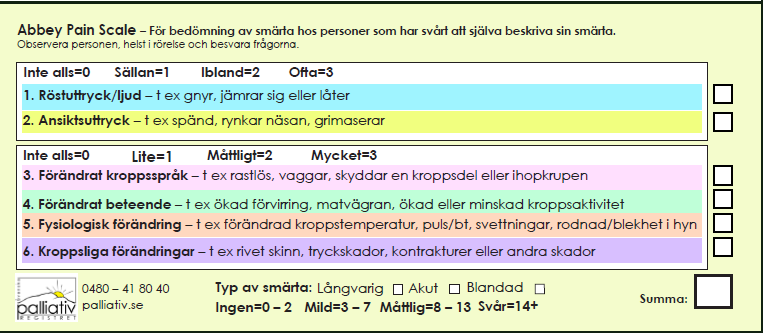 Bedömning av symtom och statusvar 4:e timma eller oftareDatumBedömning av symtom och statusvar 4:e timma eller oftareTidSmärta VAS/APS lägesändring, värme kyla, kudde                Smärta VAS/APS lägesändring, värme kyla, kudde                Oro/Ångest närvaro, beröringOro/Ångest närvaro, beröringFörvirring Förvirring Andnöd/Rosslig andning höjd huvudända, luftströmAndnöd/Rosslig andning höjd huvudända, luftströmIllamående/Kräkning vändning, skarpa dofter, vädraIllamående/Kräkning vändning, skarpa dofter, vädraMunhälsa/munvård isbitar, saliversättningMunhälsa/munvård isbitar, saliversättningUrinfunktionUrinfunktionVid problem kontakta SSK Vid problem kontakta SSK Annat: Annat: Bedömning symtom och statusvar 12:e timma eller oftareDatumBedömning symtom och statusvar 12:e timma eller oftareTidHud/Ögon ögonvård, hudvårdHud/Ögon ögonvård, hudvårdTarmfunktionTarmfunktionRörlighet/ADLRörlighet/ADLKommunikation tolkKommunikation tolkLägesändringLägesändringNärståendes behov samtal, avlastningNärståendes behov samtal, avlastningAnnat:Annat: